1	总秘书处的背景和主要工作重点本运作规划侧重于总秘书处2019年开展的活动。这些活动与理事会2017年会议上批准的2018-2019双年度预算相吻合。目前，依据国际电联《公约》，本四年滚动式运作规划中有三年（2020至2022年）不在当前战略规划周期或财务规划周期内，并且也不在2018-2019双年度预算范围内，因此，2020-2022年期间的财务数据仅为估算并将随高级管理层的决定而变化。总秘书处的主要工作重点与2016-2019年战略规划保持一致，而且根据总秘书处为实现国际电联部门目标和战略目标而在部门和跨部门活动中所发挥的支撑和推动作用而确定。此外，必须以更高的效率落实各项规划活动，并且向成员提供最高质量的服务。在实施运作规划的过程中，总秘书处将侧重于全面理顺各项活动的规划、监督和报告；监督战略规划的落实；进一步强化资源筹措政策；保持并不断完善为成员提供的大会和出版物相关服务；最充分地利用国际电联的信息对于成员和全球ICT社会的价值；深化人们对国际电联作用的认识并在核心领域推广其活动和使命；增强ICT基础设施和服务的可用性和功能；使各部门活动锦上添花；通过对部门工作的支持促进创新从而巩固有利于创新的生态系统并适应日新月异的电信/ICT环境。总秘书处上下将在此阶段继续开展提高管理方式现代化水平的工作，进一步加强基于成果的工作安排，包括与运作、财务/预算和战略规划程序保持一致。此阶段中有一项重点战略项目值得单独提及：拆除Varembé办公楼，重建一座能够容纳国际电联塔楼的保留职能再加上Montbrillant办公楼大部分职能的新办公楼，之后对国际电联塔楼进行处置。新办公楼将包括开放空间的员工工位并拥有最先进的会议设施，自成一体，在环境上具有可持续性，通行无障碍且维护成本低。此项目由东道国贷款出资，第一期为2017-2019年项目贷款，现已到位。50年无息贷款将在办公楼建成交付后开始偿还，即，在2023年底前不会开始。预计将在2018年底申请第二期和最后一期的项目贷款。此项目由成员国通过依照理事会第588号决定成立的成员国顾问组（MSAG）进行监督。2017年，国际电联组织了一场世界范围的建筑设计竞赛，其国际评审团已评选出获奖设计方案。2	总秘书处对国际电联结果框架的支持2.1	2019年总秘书处成本的分配2.2	2019年总秘书处各项推动因素/支撑服务的划拨资源2.3	2019年跨部门目标和输出成果的划拨资源* 这些输出成果的成本已分配到国际电联所有部门目标之下3	风险分析在从战略到实施的过程中，根据之前运作规划中指出的风险，确定、分析并评估了下表所示主要运行风险。各局和总秘书处将在实现各自成果的过程中应对所有相关的风险4	实现部门和跨部门目标以及总体目标的推动因素 下表列出了实现国际电联战略目标和部门目标的推动因素以及在组织层面评定推动因素落实情况的指标（衡量手段中提及的各部不仅负责结果，还负责提供数据）。以2014年数据为基准，2017年数据（可提供时）报告显示出进展，提供了指标示例（所有数据均见C18/35号文件）并在适用情况下包含了2020年的目标。4.2	E.1 确保人力资源、财务资源和资金资源的高效和有效使用；有利于工作开展、安全且健康的工作环境4.2	E.2 确保大会、会议、文件、出版物和信息基础设施的高效和方便提供4.3	E.3 确保高效处理成员相关问题，高效提供礼宾、宣传及资源调配服务4.4	E.4 确保国际电联的战略规划和运作规划能够得到高效制定、协调与执行4.5	E.5 确保国际电联的有效和高效管理（内部与外部）5	跨部门目标、成果和输出成果5.1	I.1加强利益攸关方的国际对话5.2	I.2 加强电信/ICT环境中的合作伙伴关系与合作5.3	I.3 增强对电信/ICT环境中新兴趋势的确定和分析5.4	I.4 加强/促进人们对电信/ICT作为社会、经济和环境可持续发展主要驱动力（重要性）的认识5.5	I.5 以促进残疾人和具有特殊需求人群对电信/ICT的获取6	运作规划的实施总秘书处中各部负责提供本运作规划中的输出成果和支撑服务，开展各部内部工作计划中的各项活动并遵守（有关提供内部服务的）服务水平协议。各区域代表处将参加本运作规划的落实。输出成果和支撑服务的提供由国际电联管理层负责计划、监督和评定，以便将职员个人评定报告与国际电联战略规划中的部门目标结合起来。年度战略规划实施报告将报告为实现上述部门目标和总体目标取得的进展。有关风险管理，除高级管理层定期审议的本运作规划中包含的运行风险外，各部门正在确定、评估和管理交付各自输出成果和支撑服务所涉及的风险。附件1跨部门目标和国际电联总体战略目标的划拨资源附件2总秘书处支撑服务对各项部门目标和国际电联战略目标的资源分配2019年：在总秘书处这份简明资源分配表中：文件制作成本包含大会和出版部（C&P）的笔译、打字和印制；行政服务成本包括SGO、法律处、审计、道德规范处、独立管理顾问委员会（IMAC）、保安、部分HRMD、FRMD、大会处除外的IS、办公楼成本50%，ICT成本50%；支撑服务包括C&P，HRMD的一部分，向各大会处提供的IS支持：办公楼费用的50%，ICT费用的50%；跨部门包括SPM的费用。第2.2节中长清单内项目对应于以下四个类别：文件制作成本：S.2的一部分；行政服务：S.1、S.4的一部分减去ICT费用分摊、S.5、S.6减去办公楼费用分摊、S.7、S.8和S.9；支撑服务：S.2、S.3、S.4中的ICT分摊和办公楼设施中的S.6分摊；跨部门：S.10、S.11、S.12、S.13、S.14、S.15和S.16。________________理事会2018年会议	
2018年4月17-27日，日内瓦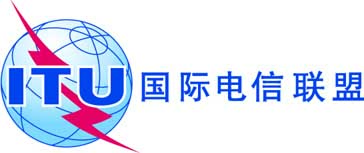 议项：PL 1.11文件 C18/31-C议项：PL 1.112018年2月8日议项：PL 1.11原文：英文秘书长的报告总秘书处2019-2022年四年期滚动式运作规划草案概要本文件介绍了总秘书处2019-2022年四年期滚动式运作规划草案。该规划是按照国际电联《公约》第5条第87A款制定的，这些条款规定，须每年制定有关总秘书处所开展活动的四年期滚动式运作规划。需采取的行动请理事会审议并批准总秘书处2019-2022年四年期滚动式运作规划草案，同时通过C18/32号文件中的决议草案____________参考文件《公约》第5条第87A款
第71号决议（2014年，釜山，修订版）；第72号决议（2014年，釜山，修订版）总秘书处的资源总量占划拨的%基于预算草案的计算结果（单位：千瑞郎）划拨给部门目标的资源*88%	79,841		* 包括推动因素/支撑服务和文件制作划拨给跨部门目标的资源**12%	10,426		** 包括跨部门输出成果的直接成本合计100 %	90,267每项支撑服务计划划拨的资源S.1 国际电联的管理S.2 大会、全会、研讨会和讲习班的举办（包括笔译和口译）S.3 出版服务S.4 ICT服务S.5 安保服务S.6 人力资源管理（包括离职后健康保险（ASHI）和办公楼成本）S.7 财务资源管理S.8 法律服务S.9 内部审计S.10 与成员和外部利益攸关方（包括联合国）的关系S.11 宣传服务S.12 礼宾服务S.13 方便管理机构（全权代表大会、理事会、理事会工作组）的工作S.14 胸牌制作与分发（不含）S.15 资源调动服务S.16 机构战略管理和规划S.10至S.16合计：
总额的%3.3%
29.3%
22.5%3.6%23.0%7.2%1.3%0.7%9.1%E.1 确保人力资源、财务资源和资金资源的高效和有效使用；以及（…）E.2 确保对大会、会议、文件、出版物和信息基础设施高效和方便的利用E.3 确保高效处理成员相关问题，高效提供礼宾、宣传及资源调配服务E.4 确保国际电联的战略规划和运作规划能够得到高效制定、协调与执行E.5 确保国际电联的（内部外部）有效和高效管理36.6%
50.9%
  2.8%
  4.0%
  5.7%每项支撑服务计划划拨的资源S.1 国际电联的管理S.2 大会、全会、研讨会和讲习班的举办（包括笔译和口译）S.3 出版服务S.4 ICT服务S.5 安保服务S.6 人力资源管理（包括离职后健康保险（ASHI）和办公楼成本）S.7 财务资源管理S.8 法律服务S.9 内部审计S.10 与成员和外部利益攸关方（包括联合国）的关系S.11 宣传服务S.12 礼宾服务S.13 方便管理机构（全权代表大会、理事会、理事会工作组）的工作S.14 胸牌制作与分发（不含）S.15 资源调动服务S.16 机构战略管理和规划S.10至S.16合计：
总额的%3.3%
29.3%
22.5%3.6%23.0%7.2%1.3%0.7%9.1%每项输出成果计划划拨的资源I.1-1 跨部门世界大会、论坛、活动和高层磋商平台（如国际电信世界大会（WCIT）、世界电信政策论坛（WTPF）、WSIS、世界电信和信息社会日（WTISD）、国际电联电信展）I.2-1 知识共享、交流及合作伙伴关系I.2-2 谅解备忘录（MoU）I.3-1 有关新兴电信/ICT趋势的跨部门举措和报告以及其它类似举措（包括《国际电联新闻》）I.4-1 向联合国机构间、多边和政府间进程提交报告和其它输入文件I.5-1 与无障碍获取电信/ICT相关的报告、指导原则和核对清单I.5-2 通过促进残疾人和具有具体需求人群更多参加国际和区域性会议筹集资源和技术力量I.5-3 进一步制定和实施国际电联无障碍获取政策和相关规划I.5-4 在联合国范围内以及区域和国家层面开展宣传全权代表大会：全权代表大会的各项决定、决议、建议和其它成果*理事会/理事会工作组：理事会的各项决定和决议以及理事会工作组的成果*占总量的%31.6%
20.1%1.4%25.3%
13.3%
3.7%
0.6%
0.4%
0.7%
0.8%
2.1%部门目标的%97.1%

90.7%  6.4%97.1%
97.1%
66.4%
11.0%
  7.5%
  12.3%
  0.8%
  2.1%图中文字：部门目标I.1 加强利益攸关方的国际对话I.2 加强电信/ICT环境中的合作伙伴关系与合作I.3 加强明确电信/ICT环境中新出现的趋势并对之加以分析I.4 加强/促进人们对电信/ICT作为社会、经济和环境可持续发展主要驱动力（重要性）的认识I.5 促进残疾人和具有独特需求的人群对电信/ICT的获取32.5%22.1%26.1%13.7%
5.6%每项输出成果计划划拨的资源I.1-1 跨部门世界大会、论坛、活动和高层磋商平台（如国际电信世界大会（WCIT）、世界电信政策论坛（WTPF）、WSIS、世界电信和信息社会日（WTISD）、国际电联电信展）I.2-1 知识共享、交流及合作伙伴关系I.2-2 谅解备忘录（MoU）I.3-1 有关新兴电信/ICT趋势的跨部门举措和报告以及其它类似举措（包括《国际电联新闻》）I.4-1 向联合国机构间、多边和政府间进程提交报告和其它输入文件I.5-1 与无障碍获取电信/ICT相关的报告、指导原则和核对清单I.5-2 通过促进残疾人和具有具体需求人群更多参加国际和区域性会议筹集资源和技术力量I.5-3 进一步制定和实施国际电联无障碍获取政策和相关规划I.5-4 在联合国范围内以及区域和国家层面开展宣传全权代表大会：全权代表大会的各项决定、决议、建议和其它成果*理事会/理事会工作组：理事会的各项决定和决议以及理事会工作组的成果*占总量的%31.6%
20.1%1.4%25.3%
13.3%
3.7%
0.6%
0.4%
0.7%
0.8%
2.1%部门目标的%97.1%

90.7%  6.4%97.1%
97.1%
66.4%
11.0%
  7.5%
  12.3%
  0.8%
  2.1%方面风险描述概率影响程度缓解措施组织全球范围内国际电联人员以及电联办公场所和资产的总体安全和保障低高确保实现联合国安全管理系统的战略设计目标加强总部的物理安全状况区域代表处和地区办事处继续执行安全评估审计实施机构复原力管理系统（ORMS）（总部和非总部办事处）办公场所防护（防碎膜）与东道国讨论阻隔行人的围栏组织丧失运转总部的实际能力低高- 国际电联范围内的业务延续计划国际电联范围内的全球业务延续框架（OMRS），包括加强远程参与手段组织丧失在国外或日内瓦组织主要活动的实际能力（如因政治不稳定性和造成重大影响的灾害（如流行病和公众安全隐患）必须在最后时刻更换东道国）低高- 国际电联范围内的业务延续计划国际电联范围内的全球业务延续框架（OMRS），包括加强远程参与手段基础设施ICT服务中断低高- ICT灾后恢复和业务连续性框架计划各利益攸关方/伙伴具有重要战略和财务影响的管理机构决策中等中等- 与成员尽早接触（通过总部和各区域代表处开展工作）人力资源劳动力缺乏适应不断变化的需求的才能、灵活性和准备低高- 实施人力资源战略计划，通过人力规划确定人员编制和业务需求，通过绩效管理分析差距，通过学习和发展满足技能和能力需求。根据《人事规则和人事细则》以及联合国系统总体政策框架，确保人力资源程序和流程保持劳动力的多功能性、灵活性和适应性。运作风险财政资源的低效管理（缺乏控制、错误、人为失误）低中等内部控制体系/机制，《内部控制说明》未付款或成员会费减少和/或收入减少低中等持续监测，与成员尽早接触（通过总部和区域代表处开展工作）；监测收入并尽早与管理层接触成果指标（现值 – 到2020年的价值）衡量手段E.1: 确保人力资源、财务资源和资金资源的高效和有效使用；有利于工作的开展、安全且健康的工作环境招聘进程中各阶段保留的女性专业人员比例（2020年目标：33%）： 2014年：P5及以上职位：占申请的16%、初选的27%、进入短名单29%、入选36%人力资源管理部（HRMD）数据E.1: 确保人力资源、财务资源和资金资源的高效和有效使用；有利于工作的开展、安全且健康的工作环境监督预算实施：
2014、2015年、2017年：无超支；2020年目标：无超支财务资源管理部（FRMD）数据E.1: 确保人力资源、财务资源和资金资源的高效和有效使用；有利于工作的开展、安全且健康的工作环境报告工伤和事故的利益攸关方/客户数量： 2014年：< 2%,  2017年：< 2%事故数据库E.1: 确保人力资源、财务资源和资金资源的高效和有效使用；有利于工作的开展、安全且健康的工作环境在联合国DSS系统内登记公务差旅的利益攸关方/客户数量： 2014年：合规率86.9%；2017年：合规率93.4%；2020年目标：登记率：100%公务差旅安全培训数据库成果指标（现值 – 2020年的价值）衡量手段E.2: 确保大会、会议、文件、出版物和信息基础设施的高效和方便提供用户对以下各项活动的满意度：
针对WTDC -17大会会址和设施质量（包括坐席安排）、国际电联大会服务人员的礼貌和专业化水平、文件可用性、文件质量调查、笔译和口译进行了调查。约169位代表回复了问卷调查表（占抽样的~12%）2015年底被调查用户中90%认为国际电联出版物的议题有益或非常有益2016年国际电联成员年度调查： 
成员中90%以上认为国际电联出版物的质量很好或非常好。用户满意度调查E.2: 确保大会、会议、文件、出版物和信息基础设施的高效和方便提供ICT服务的可用性和功能性：
2014年：所有ICT服务可用性99%；2015年：99.86%；2017年：98.95%；2020年目标：保持并超过99%的可用性）ICT服务目录E.2: 确保大会、会议、文件、出版物和信息基础设施的高效和方便提供用户对ICT服务的满意度：
（2016年）总体情况：优秀到良好88%；
2020年目标：满意度提升5%  用户满意度调查成果指标（现值 – 到2020年的价值）衡量手段E.3: 确保高效处理成员相关问题，高效提供礼宾、宣传及资源调配服务成员满意度：部门成员、部门准成员和学术成员：
2014年：满意/非常满意度93%；2020年目标：超过90%成员调查E.3: 确保高效处理成员相关问题，高效提供礼宾、宣传及资源调配服务成员数量：
2014年：873个部门成员、166个部门准成员、87个学术成员，总计1126个；
2020年目标：成员总数增加15%；状态：2015年比2014年增加3%SPM数据E.3: 确保高效处理成员相关问题，高效提供礼宾、宣传及资源调配服务部门成员、部门准成员和学术成员的总收入：2014年：1680万瑞郎；2017年：待确定国际电联总收入：2014年：1.584亿瑞郎FRMD数据成果指标（现值 – 到2020年的价值）衡量手段E.4: 确保国际电联的战略规划和运作规划能够得到高效制定、协调与执行实现或走入正轨的的目标/成果百分比：
截至2015年底，~58%经衡量的连通2020年目标走入正轨；2017年：~64%战略规划实施报告/SPM数据成果指标（现值 – 到2020年的价值）衡量手段E.5: 确保国际电联的有效和高效管理（内部与外部）管理机构决定的落实程度：
2015年：97.0%；2016年：100%（每年目标：100%）；
累积：2015年：55.0%；2016年：65%（PP-18之前的目标：100%） SPM数据E.5: 确保国际电联的有效和高效管理（内部与外部）内部审计结果和建议：
内部审计员提出的建议完成%：2015年：进行中18%；已完成：82%；或拖延0%；2017年：进行中100%；已完成：0%；或拖延0%内部审计数据成果指标（现值 – 到2020年的价值）衡量手段I.1-1: 加强相关利益攸关方的协作，提高电信/ICT环境的效率所代表的国家/利益攸关方数量/代表层面（WSIS进程/电信展）（2017年数据待确定）：
出席WSIS相关会议的的国家数量：2014年：140；2017年：150；2020年目标：160
出席电信展的国家数量：2014年：111；2017年：126；2020年目标：170
电信展参加人数：2014年：3494；2015年：3971；2016年：8764；2017年：9100；2020年目标：8000WSIS、Telecom数据输出成果财务资源（单位：千瑞郎）财务资源（单位：千瑞郎）财务资源（单位：千瑞郎）2019年2020年2021年2021年2022年I.1-1: 跨部门世界大会、论坛、活动和高层磋商平台（如WCIT、WTPF、WSIS、WTISD、国际电联电信展）3,362 2,417 2,286 2,286 2,727 （PP、理事会/理事会工作组）100 74 80 80 151 部门目标I.1合计3,462 2,491 2,366 2,366 2,878 成果成果指标（现值 – 到2020年的价值）衡量手段I.2-1: 提升电信/ICT合作伙伴关系的合力国际电联达成的伙伴关系/合作协议或工作协议 比例：
与主管部门：2010-2014年：45.9%；2015年：51%
与政府间/区域性组织：2010-2014年：37.2%；2015年：37.1%
与其他实体：2010-2014年：16.9%；2015年：11.4%跨部门数据输出成果财务资源（单位：千瑞郎）财务资源（单位：千瑞郎）财务资源（单位：千瑞郎）2019年2020年2021年2022年I.2-1 知识共享、交流及合作伙伴关系2,137 2,886 2,548 2,346 I.2-2 谅解备忘录（MoU）150 147 147 147 全权代表大会和理事会各项活动的成本分配（PP、理事会/理事会工作组）68 93 94 149 部门目标I.2合计2,3563,126 2,789 2,641 成果成果指标（现值 – 到2020年的价值）衡量手段I.3-1: 及时发现和分析电信/ICT新兴趋势，并确定与趋势相关的新活动领域自2010年以来ITU-T焦点组的成果：
3个新的课题、1个新的研究组、1个新的工作组、49项工作/43个获得批准、其他工作成果：92国际电联数据输出成果财务资源5（单位：千瑞郎）财务资源5（单位：千瑞郎）财务资源5（单位：千瑞郎）财务资源5（单位：千瑞郎）2019年2020年2021年2022年2022年I.3-1 跨部门举措、有关新兴电信/ICT趋势的报告和其它类似举措（包括《国际电联新闻》2,694 2,847 2,821  2,595  2,595 （PP、理事会/理事会工作组）80 87 99 155 155 部门目标I.3合计2,774 2,934 2,920 2,751 2,751 成果成果指标（现值 – 到2020年的价值）衡量手段I.4-1: 在多边和政府间工作中，提高了对联合国Rio+20可持续发展大会成果文件所述的电信/ICT是可持续发展全部三个支柱（经济增长、社会包容和环境平衡）的总体驱动力以及支持联合国和平、安全和人权使命的认识提及ICT和ICT促发展的文件包括：
i) 经社理事会决议：
2016年：大量提及：25.0%；提及：14.0%；未提及：61.0%2014年：大量提及：28.9%；提及：18.4%；未提及：52.6%ii) 联大决议：
2016年：大量提及：25%、提及：32%、未提及42%2015年：大量提及：5%、提及：23%、未提及72%iii) 联合国系统的重要文件（分会）等和联合国各委员会的报告：
2015年：大量提及：47%、提及：53%SPM数据输出成果财政资源（千瑞郎）财政资源（千瑞郎）财政资源（千瑞郎）财政资源（千瑞郎）2019年2020年2021年2022年2022年I.4-1 向联合国机构间、多边和政府间进程提交报告和其它输入文件1,411 1,361 1,524 1,282 1,282 全权代表大会和理事会各项活动的成本分配（PP、理事会/理事会工作组）42 42 53 77 77 部门目标I.4合计1,453 1,402 1,577 1,359 1,359 成果成果指标（现值 – 到2020年的价值）衡量手段I.5-1: 利用通用设计原则提高了电信/ICT设备、服务和应用的可用性和合规性ITU-T技术出版物数量：
- 具有ICT无障碍获取的核心内容：
2010年-2014年：4种；2015年：4种；- 加强无障碍获取或提出无障碍获取要求或内置功能：
2010-2014年：30；2015年：10；2017年：待确定国际电联建议书中的参考I.5-2: 在国际电联的工作中扩大了与残疾人组织（…）的接触采用手语的会议数量：2014年：4场； 
采用字幕的会议数量：2014年：16场； 
电信标准化局资助的残疾专家数量：2014年：7位ITU-T数据I.5-3: 提高（…）对加强残疾人和具有具体需求人群无障碍获取电信/ICT的必要性的认识已制定无障碍获取政策的国家数量：
2015年：（在所调查的98个国家中）40个国家宣布已制定确保残疾人ICT无障碍获取的监管框架ITU-D数据（监管调查）输出成果财政资源（千瑞郎）财政资源（千瑞郎）财政资源（千瑞郎）财政资源（千瑞郎）2019年2020年2021年2022年2022年I.5-1 与无障碍获取电信/ICT相关的报告、指导原则和核对清单395412 414 382 382 I.5-2 通过促进残疾人（…）更多参加（…）筹集资源和技术力量6674 76 73 73 I.5-3 进一步制定和实施国际电联无障碍获取政策和相关规划4438 39 42 42 I.5-4 在联合国范围内以及区域和国家层面开展宣传7347 73 46 46 全权代表大会和理事会各项活动的成本分配（PP、理事会/理事会工作组）1717 21 33 33 部门目标I.5合计595589 622 576 576 国际电联2019年跨部门目标总额总秘书处 /直接成本总秘书处再分配的成本各局分配的成本总体目标1：增长总体目标1：增长总体目标2：包容性总体目标2：包容性总体目标3：可持续性总体目标4：创新和伙伴关系总体目标4：创新和伙伴关系总体目标1总体目标2总体目标3总体目标4I.13,4625812,84932再分配15%15%15%15%15%55%55%519 519 519 1,904 I.22,3564851,8682再分配15%15%15%15%15%55%55%353 353 353 1,296 I.32,7747182,0542再分配10%10%10%10%10%70%70%277 277 277 1,942 I.41,453381,4141再分配0%0%50%50%50%0%0%0 726 726 0 I.559550369175再分配0%0%100%100%0%0%0%0 595 0 0 合计 10,6401,150 2,471 1,877 5,142 10.8%23.2%17.6%48.3%总秘书处支撑成本R.1R.2R.3T.1T.2T.3T.4T.5D.1D.2D.3D.4D.5I.1I.2I.3I.4I.5TotalMeta 1Meta 2Meta 3Meta 4文件制作成本5 2862 3971 5811747012372671 1937022665785631034836012514 7245 0346 9271 2681 495行政服务11 8462 0993 8954 1291 8891 0421 379 2882 7795 3632 8825 7011 68497663071347918347 95717 00421 4815 5123 960支撑服务4 5188011 4861 5757203985261101 0602 0451 0992 174642372240272183706 4866 4248 1932 1031 510跨部门533116554167462373022571826792183631511 4889911 0617461148 4211 8862 9841 2112 341合计22 1835 4137 5166 0453 7711 5002 933663 5 2158 7894 4668 8162 5333 1462 2092 4051 42037289 39330 41039 58510 0939 305